Axialer Dachventilator DZD60-6AVerpackungseinheit: 1 StückSortiment: 
Artikelnummer: 0087.0428Hersteller: MAICO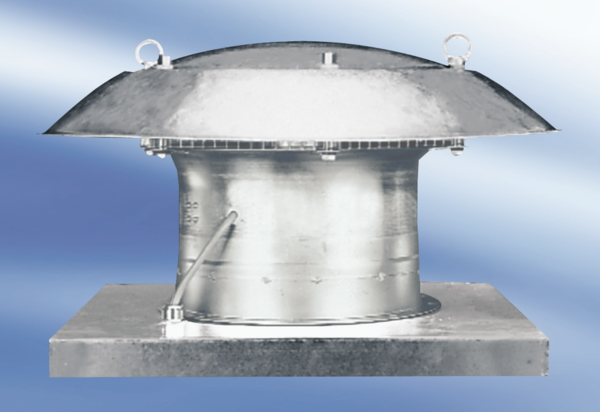 